Dear Parents I would like to introduce myself and the other members of your P & C.My name is Carolynne Farrell and I am president, Marilyn Tilson is the secretary, Vicki Spencer is treasurer and Emma Kollis and Louis Chambers are the two vice presidents.I would like to welcome all parents both new and those who have been here for a while to our next meeting to be held on the 20th June 2016 at 6pm.I know that parents think there can be a lot of work involved in a P & C but the old saying is many hands make light work. This is true. The more parents we  have  supporting your P & C the easier it can be. As parents, we have a lot to offer, we just need to find out how. By attending P & C meetings you may have an input into ideas that we need to do in regards to fundraising and other ideas that will help our students.I know that there has not been a P & C at Hurstville Boys for some time, this is why we need your support for this new committee. We as a committee have taken on these roles to make this school, its students and teachers benefit by having a functioning P & C. I know it will take a little bit of work and time to start however, I know as a team we can do this.So please show your support by attending our meeting.I hope to see you there. Regards
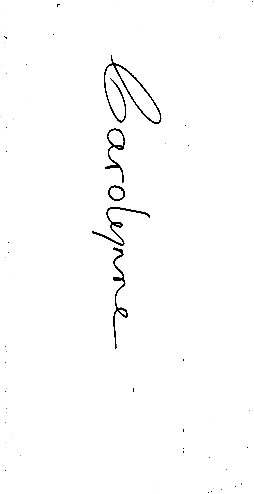 Carolynne FarrellP & C President G.R.C Hurstville Boys 